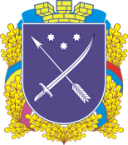 ДНІПРОВСЬКА МІСЬКА РАДАДЕПАРТАМЕНТ СОЦІАЛЬНОЇ ПОЛІТИКИКОМУНАЛЬНИЙ ЗАКЛАД СОЦІАЛЬНОГО ЗАХИСТУ«ЦЕНТР СОЦІАЛЬНОЇ ПІДТРИМКИ ДІТЕЙ ТА СІМЕЙ «ОБІЙМИ»вул. Яскрава, м. Дніпро, 49051, e-mail: centr.reab.dnepr@ukr.netкод ЄДРПОУ 25927459РІЧНИЙ ЗВІТ ЗА  2023 РІК.   Основним завданням для опрацьовування на 2023 рік Комунальним закладом соціального захисту «Центр соціальної підтримки дітей та сімей «Обійми» було вибрано тему: «Спілкування-базова потреба кожної людини»,  яка стала дуже актуальною в умовах сьогодення. Робота колективу була направлена на стабілізацію емоційного стану дітей, батьків та співробітників, кращий шлях для цього, спілкування. З 5 березня 2022 року і по теперішній час керуючись Постановою Кабінету Міністрів України від 28 лютого 2022 року№166 «Про внесення змін до Правил перетинання державного кордону громадянами України», діти центру в супроводі співробітників центру перебувають в евакуації на Закарпатті.З метою збереження життя і здоров’я вихованців закладу  з 5 березня 2022 року і по теперішній час діти в супроводі співробітників центру перебувають в евакуації на Закарпатті. Протягом 2023 року заклад повноцінно продовжив надання соціальних послуг дітям вразливих категорій, не дивлячись на воєнні дії в Україні. У відділенні термінового влаштування Центру соціальної підтримки дітей та сімей «Обійми» за 2023 рік  отримало допомогу 65 дітей. Протягом року до відділення влаштовано 30 дітей, із них: 17 - дітей-сиріт та дітей, позбавлених батьківського піклування, 13 дітей, які перебувають у складних життєвих обставинах.Заклад працює в тісному контакті зі службою у справах дітей Великоберезнянської районної державної адміністрації, державною міграційною службою України, податковою інспекцією, що надає можливість отримувати паспорти та ідентифікаційні коди дітям.Одним із основних напрямків роботи, є влаштування дітей до сімейних форм виховання, реінтеграція в біологічні родини, отримання освіти, подальше влаштування дітей до професійних установ.За звітний період з закладу вибуло 30 вихованців.Сімейні форми влаштування: усиновлення – 2 дитини, опіка – 7 дітей, прийомна сім’я – 4 дитини, дитячий будинок сімейного типу - 6 дітей,повернені до біологічної сім’ї – 2 дитини.Влаштовані до професійних навчальних закладів м. Дніпра – 5 дітей. З метою об’єднання дітей з багатодітної сім’ї 4 дітей переведено до КЗСЗ «ЦСПДС «Довіра» Дніпровської міської ради, де перебувають їх брати. 	З метою реалізації права дитини на отримання освіти в 2022-2023 навчальному році були створені умови для навчання дітей в онлайн режимі. Волонтерами Закарпаття були подаровані дітям планшети та б/у ноутбуки, діти мали можливість отримувати дистанційне навчання, приєднуватись до онлайн уроків та виконувати завдання за допомогою інтернет ресурсів.З дітьми дошкільного віку працюють вихователі, які мають фахову освіту та досвід роботи. Проводились заняття з розвиту пам’яті, мови, мислення, дрібної моторики рук, підготовки до навчання в школі, відповідно віку та особливостей можливості кожної дитини. Ведеться робота по розвитку культурно-гігієнічних навичок, навичок самообслуговування, комунікативних навичок.З 1 вересня 2023 року всі діти шкільного віку зараховані на навчання до Великоберезнянської загальноосвітньої санаторної школи – інтернату І-ІІІ ступенів Закарпатської обласної ради. З 1 по 11 клас діти мають можливість навчатись в режимі офлайн, що позитивно впливає на їх освітній рівень. Діти повністю забезпечені канцелярськими товарами, зошитами, ручками, олівцями, щоденниками, альбомами, фарбами для навчання в школі.З дітьми систематично працювали психологи мобільної команди психологічної підтримки «Точка рівноваги», з ігровими програмами, тренінгами, конференціями за темами: «Ми разом», «Коло допомоги», «Пошук внутрішніх ресурсів».Створінні належні умови для фізичного розвитку дітей, волонтери забезпечили дітей спортивним інвентарем, футбольними, баскетбольними, волейбольними м’ячами, обладнали волейбольний майдан сіткою, подарували велосипеди, самокати, дитячі мотоцикли, скейти, інвентар для проведення спортивних ігор, змагань, розваг.На території обладнано спортивний майданчик з тренажерами. Під час довкілля діти центру допомагали фарбувати тренажери. З дітьми щодня проводиться ранкова зарядка, руханки, танцювальні батли.З метою контролю за фізичним станом та здоров’ям дітей є обладнаний медичний пункт. Волонтерами та ззакладом передаються  необхідні ліки та вітаміни. Діти закріплені за Великоберезнянською районною лікарнею, що надає можливість надавати необхідну медичну допомогу дітям, проходити обстеження, диспансеризацію, робити висновки про стан здоров’я.З метою патріотичного та національного виховання проводились святкові заходи, хвилини мовчання, патріотичні акції, конкурси творчих робіт до Дня захисника Вітчизни, Дня Козацтва України, Дня української мови та письменності,  Дня Соборності України, Дня рідної мови, Дня гімну України, Дня Героїв України, Дня Конституції України: «Від Пилипа Орлика до основного закону України», Дня прапору України, Дня небесної сотні, акція «Запали свічу» в пам’ять  загиблих воїнів 128 окремої гірнично – штурмової Закарпатської бригади, діти приймали участь у «живому коридорі» зустрічі  полеглого захисника України.Велась робота по підготовці дитини на проживання в сім’ї, обговорювалась модель позитивних відносин, умов проживання. Свої мрії діти втілювали в творчих роботах: «Я намалюю на папері щасливу родину». Проводиться робота по ознайомленню з культурою, обрядами, ритуалами українського народу, діти знайомились з багатим і різноманітним світом народних звичаїв, за якими жили українці з давних давен до нашого часу. На Різдво Христове до дітей завітали Колядники, на Івана Купала діти співали, грали, стрибали через вогонь. Проводились заходи до дня Вишиванки, Великодня, Стрітення, Зелених свят. З метою організації дозвілля дітей під час вихідних та канікул проводились екскурсії Заповідною зоною Закарпаття, відвідування Ужгородського замку, туристичне паломництво до монастирів та храмів Закарпаття.Діти центру, в якості моделей, виступали на благодійному показі мод до Дня захисту дітей: « Подіумі добра», організованим  благодійним фондом Сила Ужгорода. На отримані кошти для дітей були організовані екскурсії. Діти відвідали Ужгородський парк відпочинку, розважались на качелях, батутах, роледромі та інших розважальних комплексах. Пройшла екскурсія до м. Трускавець, відвідали зоопарк та дельфінарій.З метою покращення умов проживання дітей благодійною організацією «Сила Ужгорода», була проведена заміна сантехніки ( крани, мийки, умивальники, унітази, шланги для душу), встановлення бойлера (200 літрів), пральної  машинки та сушильного автомату. Придбані стелажі для одягу, іграшок та канцелярських товарів. Закуплено пральний порошок, засоби дезинфекції, шампуні, гелі для душу, памперси та інші засоби гігієни. Протягом роки волонтери забезпечували дітей овочами, фруктами, соками, солодощами, молоком, йогуртами, ковбасними виробами, макаронними виробами, крупами.Діти забезпечені сезонним одягом, взуттям.На сьогоднішній день волонтерами зроблено ремонт в дитячих кімнатах та замінено всі ліжка в спальнях.Впродовж 2023 року у відділенні «Служба підтримки сім’ї» Центру соціальної підтримки дітей та сімей «Обійми» під соціальним супроводом перебувало 63 сім’ї де виховується 107 дітей. Із цієї кількості 25 сімей ВПО, в яких виховується 32 дитини; 3 сім’ї,  тимчасово перебувають за кордоном-серед них 1 дитячий будинок сімейного типу;  36 повних та 27 неповних сімей; 3 багатодітних сім’ї; 2 сім’ї де батьки усиновлювачи; 1 сім’я де діти перебувають на обліку в УССД.Послуги сім’ям в складних життєвих обставинах надавались як в очному так і в дистанційному форматі. Дистанційно відділення відвідали 6 сімей (13 дітей); очно 57 сім’ї (94 дитини).В ході роботи надано наступні послуги:Соціальна адаптація, інтеграція та реінтеграція в суспільство 76; консультаційні послуги щодо отримання гуманітарної та медичної допомоги сім’ям ВПО, сім’ям з дітьми з ООП та ін.- 68; психологічна, логопедична реабілітація - 69; представництво інтересів сім’ї в суді - 2, логопедична та психодіагностика - 93.На базі відділення систематично проводяться логопедичні та психологічні корекційно - розвиткові заняття з дітьми, індивідуальні та групові заняття, бесіди, тренінги, майстер класи з батьками .Проведено індивідуальних занять 1861- із них з дітьми 1575, з батьками 286; групових 499 - із них з дітьми 310, з батьками 189.Фахівцями відділення кожного місяця заплановано масові заходи для родин. Було проведено: Сімейний майстер- клас «Малювання на холсті» (березень); тренінг-антистрес «Як впоратись зі стресом» (травень); сімейний Арт-пікнік на свіжому повітрі (жовтень); арт-терапія «Мої мрії» (лютий); тренінг «Батьківські посиденьки» (січень).Також служба надає психологічну допомогу та індивідуальні консультації в телефонному режимі,  28 звернень було отримано за 2023 рік.З початку року завідувачкою відділення було відвідано 9 шелтерів  для сімей внутрішньо переміщених осіб, проведені бесіди щодо популяризації послуг відділення, налагоджені контакти та підтримується співпраця з волонтерами. В шелтерах та громадських місцях розклеєні інформаційні листівки нашого відділення.У відділенні створено інформаційний куточок для сімей (осіб) які перебувають у складних життєвих обставинах і потребують сторонньої допомоги,  де розміщується інформаційно-аналітичний матеріал, що постійно оновлюється - база благодійних та волонтерських організацій які надають гуманітарну,  медичну, правову допомогу сім’ям ВПО, сім’ям з дітьми з ООП;  листівки з пропаганди безпечної життєдіяльності населення, щодо протидії домашньому насильству.Інформування також постійно здійснюється через засоби масової інформації, офіційний сайт Департаменту соціальної політики Дніпровської міської ради, на сторінці Департаменту в соціальних мережах (Facebook) та ін. Протягом 2023 року проведено ряд заходів щодо благоустрою закладу.   Було закуплено будівельні матеріали (фарби, шпаклівка), інвентар (пензли різних розмирів для фарбування, граблі, мітли) та обладнання (змішувачі) для проведення ремонтних робіт господарським способом, а саме:косметичний ремонт старшої та середньої ігрової;заміна змішувачів у хлопчачій вбиральні;встановленні захисні ролети на вікна;пошпакльовано та пофарбовано огорожу закладу;проведено ремонт воріт, та їх пофарбовано;пофарбовано дитячі гойдалки, альтанку, бордюри, лавки;у весінньо - літній період висаджувалися кущі, квіти, систематично проводився покіс трави.          У жовтні 2023 року від Благодійної організації «Благодійний Фонд «Центр взаємодопомоги Спасемо Україну» отримали кошти у сумі 914250,00 грн., за які закуплено комп’ютерне обладнання: комплекти комп’ютерної техніки (системний блок, монітор, клавіатура, миша) – 10 штук, багатофункціональний пристрій – 5 штук,  ноутбук – 15 штук для розвитку та зміцнення матеріально-технічної бази закладу, поліпшення умов праці співробітників закладу та поліпшення умов проживання, розвитку, навчання дітей-сиріт, дітей позбавлених батьківського піклування.                      З осені 2022 року працює Пункт незламності та банк одягу - це місце, де передбачені тепло, вода, електрика, мобільний зв'язок, інтернет, місце для відпочинку, аптечки та забезпечення для мам і дітей.Директор                                                                        Наталія ЖУРАВЕЛЬ